参加者カードについて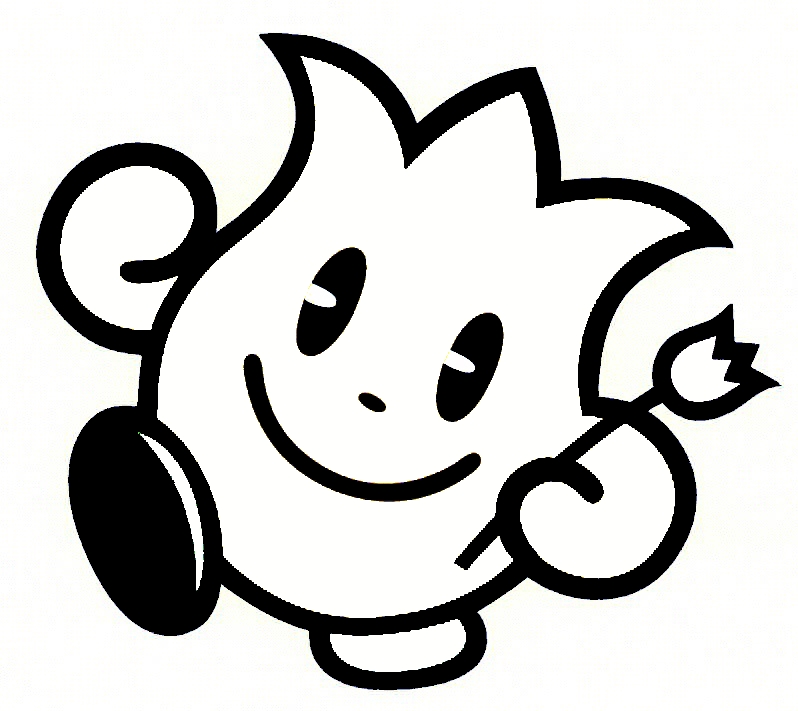 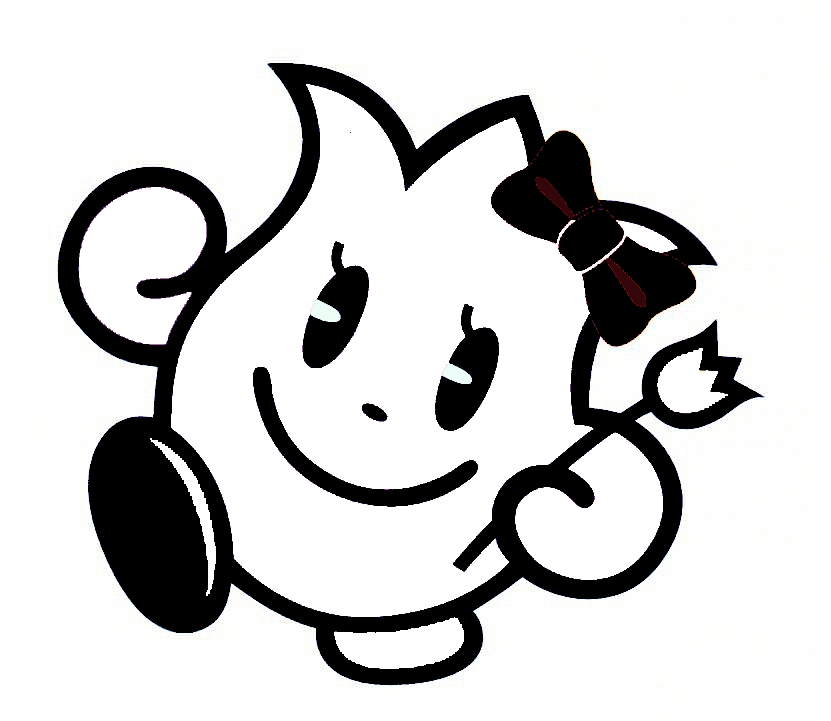 ①A4サイズで印刷してください。（誘導員が参加コースを判別しやすいようになるべくカラーで印刷してください。）②名前、住所、連絡先、性別、年齢を記入の上、「切取り線」で切り取って当日持参してください。③受付時にネームホルダーをお渡ししますので、持参したカードをホルダーに入れ、首にかけて歩いてください。④ウオーキング終了後にゴール地点で参加者カードを回収いたします。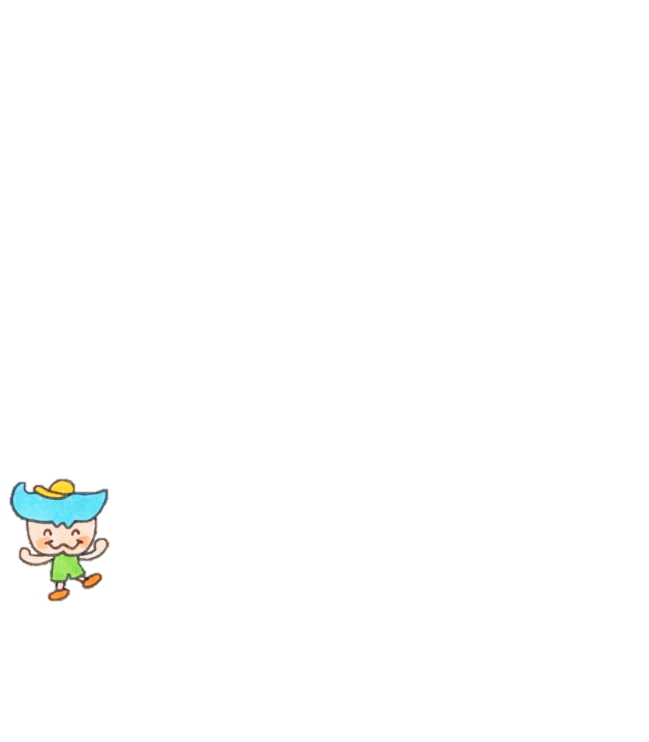 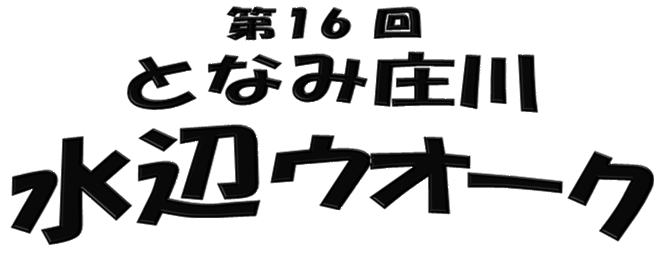 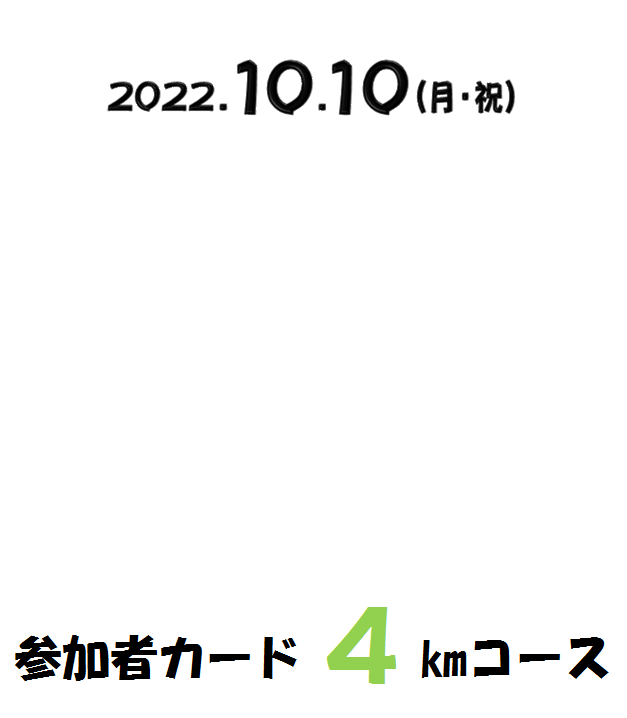 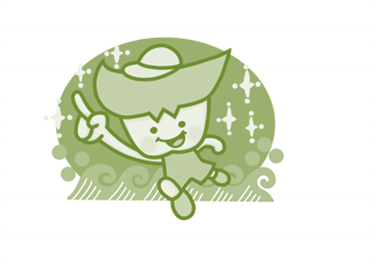 